TÜRK STANDARDI TASARISItst 10626yerineICSSimitMütalaa sayfasıtst 12477 “Simit” Standart taslağının I. Mütalaa değerlendirmesiUygun görüş bildirenler:Ticaret Bakanlığı Ürün Güvenliği ve Denetimi Genel MüdürlüğüTSE Marmara Bölge Koordinatörlüğü Gıda Kimyası BirimiTSE Marmara Bölge Koordinatörlüğü Mikrobiyoloji ve Biyogenetik BirimiTSE Marmara Bölge Koordinatörlüğü Enstrümantal AnalizBirimiRedaksiyonel görüş bildirenler:Milli Savunma Bakanlığı Teknik Hizmetler Dairesi BaşkanlığıEsas ilişkin görüş bildirenler:Adres Listesi tst 10626(Revizyon)- A. AKSULAR GIDA TIC. VE SAN. A.S. (A. AKSULAR GIDA TIC. VE SAN. A.S.)- A.Rifat HEKIMOGLU(Hekimoglu un)- *TOPRAK MAHSULLERI OFISI GENEL MÜDÜRLÜGÜ (ABDULLAH KÜÇÜKÇATALBAS)- ACARSAN MAKARNA UN GIDA INSAAT SANAYI VE TICARET A.S. (ACARSAN MAKARNA UN GIDAINSAAT SANAYI VE TICARET A.S.)- AHMET AYDENIZ GIDA SAN.VE TIC.A.S. (AHMET AYDENIZ GIDA SAN.VE TIC.A.S.)- AHMET AYTAÇ YILDIZ- Ahmet SEN- TAT GIDA SAN.AS. (Ahu OLGUN)- Akdeniz Ihracatçi Birlikleri Genel Sekreterligi (Akdeniz Ihracatçi Birlikleri Genel Sekreterligi)- Akdeniz Üniversitesi Ziraat Fak.Gida Müh.Bölümü- Akdeniz Üniversitesi Ziraat Fak.Bitki Koruma Bölümü- Akdeniz Üniversitesi Ziraat Fakültesi Dekanligi- AKDUY GIDA TAR.INS.NAK.SAN.VE TIC.A.S. (AKDUY GIDA TAR.INS.NAK.SAN.VE TIC.A.S.)- AK-UN UNLU MAMULLER SAN.TIC. VE PAZ. LTD. STI. (AK-UN UNLU MAMULLER SAN.TIC. VE PAZ. LTD.STI.)- oris ltd. sti. (alaattin kayapinar)- oris ltd. sti (alaattin kayapinar)- oris ltd.sti. (Alaattin KAYAPINAR)- ALESTA GIDA SANAYI VE DIS TICARET A . S . (ALESTA GIDA SANAYI VE DIS TICARET A . S .)- Bolacalar A.S (Ali Aksoy)- Güneyler Un ve Yem San. Tic. A.S. (Ali GÜNEY)- COMART KURUMSAL ILETISIM HIZMETLERILTD.STI (Ali Resat Yilmazbilen)- ÖZSOY UNLU MAMÜLLER GIDA SAN.TIC.LTD.STI(BOLCA MANTI) (ALI ÜLKER)- ali yildirim- PELIT PASTACILIK VE GIDA SAN.A.S. (ALPER YÜKSEL)- PELIT PASTACILIK VE GIDA SAN.A.S. (ALPER YÜKSEL)- ALTINAPA DEG.TIC.SAN.A.S. (ALTINAPA DEGIRMENCILIK TIC. VE SAN. A. S.)- ANKARA BÜYÜKSEHIR BELEDIYESI (ANKARA BÜYÜKSEHIR BELEDIYESI)- Ankara Halk ekmek ve Un Fab. ANKARA BÜYÜK.BELEDIYESI- Ankara Sanayi Odasi- Ankara Ticaret Odasi Baskanligi- Ankara Üniversitesi Mühendislik Fakültesi Gida Mühendisligi Bölümü (Ankara Üniversitesi MühendislikFakültesi Gida Mühendisligi Bölümü)- Ankara Üniversitesi Ziraat Fakültesi Dekanligi (Ankara Üniversitesi Ziraat Fakültesi Dekanligi)- Antalya Ihracatçi Birlikleri Genel Sekreterligi..- Reis Tarimsal Ürünler San. ve Tic. A.S. (Arsen Burak UGUR)- ARTAS ARSLANOGLU GIDA TARIM INSAAT VE PETROL ÜRÜNLERI SANAYI TICARET ANONIM SIRKETIKÜTAHYASUBESI A.S. (ARTAS ARSLANOGLU GIDA TARIM INSAAT VE PETROL ÜRÜNLERI SANAYITICARET ANONIM SIRKETI- KÜTAHYA SUBESI A.S.)- ISTANBUL HALK EKMEK UN VE UNLU MADDELER GIDA SANAYI VE TICARET ANONIM SIRKETI (ARZUYAZICI)- ISTANBUL HALK EKMEK UN VE UNLU MADDELER GIDA SANAYI VE TICARET ANONIM SIRKETI (ARZUYAZICI)- KONYA SEKER SANAYI VE TIC.A.S. (Aslihan Kes)- Atatürk Üniversitesi Ziraat Fakültesi Dekanligi (Atatürk Üniversitesi Ziraat Fakültesi)- AVS TARIM ÜRÜNLERI IÇ VE DIS PAZ.SAN.TIC.A.S. (AVS TARIM ÜRÜNLERI IÇ VE DISPAZ.SAN.TIC.A.S.)- MERSIN UN SAN VE TIC LTD STI (AYDAN DAYI KAYMAZ)- AYDINALP UN SAN. VE TIC. LTD. STI. (AYDINALP UN SAN. VE TIC. LTD. STI.)- EMBI GIDA SANAYI IÇVE DIS TICARET LIMITED SIRKETI (AYHAN SANAMALI)- Istanbul Yufkacilar ve Kadayifçilar Esnaf Odasi (Ayhan Ünal)- DURULLAR KOLLEKTIF SIRKETI (AYLIN DURUL)- AY-SER BAK TARIM ÜRÜNLERI TICARET VE SANAYI LTD STI (AY-SER BAK TARIM ÜRÜNLERI TICARETVE SANAYI LTD STI)- OBA MAKARNA (aysun tanriöver)- FARUK GÜLLÜOGLU (Ayse AKAR)- Baklavaci Güllüoglu Gida San. Dis. Tic. A.S (Ayse Akar)- YILDIZ HOLDING ANONIM SIRKETI (AYSE ISIL WARNER)- ÜLKER BISKÜVI SANAYI A.S. ESENYURT SUBESI (AYSE METIN)- TÜRKIYE UN SANAYICILERI FEDERASYONU (AYSEGÜL ESIRGEN)- Selçuk Üniversitesi Ziraat Fakültesi Toprak Bölümü (Aysen Akay)- KEREVITAS GIDA SANAYI VE TICARET A.S. (Aytül TUNALI(Kerevitas))- Bahar POLAT- Balcioglu baklava börek (Balcioglu baklava börek)- TMMOB Gida Mühendisler Odasi (Baris BAL(TMMOB Gida Mühen. Odasi))- Filiz Gida San. ve Tic. A.S. (BARILLA GIDA A.S.)- BASAK GIDA SAN.VE TIC.A.S. (BASAK GIDA SAN.VE TIC.A.S.)- Istanbul Halk Ekmek (Bedriye Kaptan)- BEREKET GAYRI MENKUL GIDA SANAYI TICARE TLTD.STI(UN) (BEREKET GAYRI MENKUL GIDASANAYI TICARE TLTD.STI(UN))- reis tarimsal ürünler san. ve tic. a.s. (berker esentürk)- EMEK UN VE IRMIK SANTIC.A.S. (Beste Tuna)- Bessan Makarna, Un, Irmik Gida sanayi- Beypazari Tarim Ilçe Müdürlügü (Beypazari Tarim Ilçe Müdürlügü)- Beypazari Belediyesi Tarihi Tas Mektep Restoran (Beypazari Tas Mektep (baklava))- BEYPAZARI TICARET ODASI (BEYPAZARI TICARET ODASI)- Bira ve Malt Üreticileri Dernegi (Bira ve Malt Üreticileri Dernegi BMÜD)- BIRLIK UN VE GIDA SANAYI PAZ.VE TIC.A.S. (BIRLIK UN VE GIDA SANAYI PAZ.VE TIC.A.S.)- Bitkisel Yag Sanayicileri Dernegi(Hüseyin Bey)- BASAK TÜKETIM VE GIDA MADDELERI SANAYI VE PAZARLAMA A.S. (Bumin Tekin)- BIFA BISKÜVI VE GIDA SANAYI ANONIM SIRKETI (BURCU ÇAKMAK GONCA)- Buremis Gida San. ve Tic. A.S (Buremis Gida San. ve Tic. A.S)- BÜYÜK HEKIMOGULLARI (BÜYÜK HEKIMOGULLARI)- EMEK UN VE IRMIK SANTIC.A.S. (Cahit Özbay)- CAMUZOGLU BAKLAVA (CAMUZOGLU BAKLAVA)- CAN UN SAN. VE TIC. A.S. (CAN UN SAN. VE TIC. A.S.)- CANAN ÇOSKUN(mixo marka asure) (CANAN ÇOSKUN(mixo marka asure))- USAK TICARET VE SANAYI ODASI (CANER URHAN)- USAK TICARET VE SANAYI ODASI (CANER URHAN)- Celil Gücüyener- Cemal YILDIZELI- tiryaki agro gida san. ve tic. a.s (cemil sabuncuoglu)- PLAN-ART DEKORASYONSANAYI VE TIC.A.S. (CEREN KANBEROGLU)- Ani Bisküvi Gida Sanayi ve Ticaret A.S. (Çagdas Kavurgaci)- Gaziantep Ticaret Borsasi (Çaglar GÖKIRMAKLI)- ÇAGLAYANLAR UN SAN. VE TIC. LTD. STI. (ÇAGLAYANLAR UN SAN. VE TIC. LTD. STI.)- ÇANKIRI UN SANAYI YEM NAKLIYE MAKINE GIDA INSAAT PETROL VE TICARET (ÇANKIRI UN SANAYIYEM NAKLIYE MAKINE GIDA INSAAT PETROL VE TICARET)- Fevzioglu Petrol Un Gida Nakliyat Ltd. Sti. (çetin sen)- GÜNER (çigköftem)- Börsan Yufka ve Börek San.Tic.Ltd.Sti. (Çisem Ceyhan)- ÇOGULTAS GIDA INSAAT SANAYI VE TICARET LTD. STI. (ÇOGULTAS GIDA INSAAT SANAYI VE TICARETLTD. STI.)- ÇORUM UN IRMIK VE MAKINA SAN. TIC. LTD. STI. (ÇORUM UN IRMIK VE MAKINA SAN. TIC. LTD. STI.)- Çukurova Üniversitesi Ziraat Fak Gida Müh. Bölümü- Çukurova Üniversitesi Ziraat Fak.Tarla Bitkileri Böl- ÇUMRA SEKER ENTEGRE TESISLERI- Baspinar Co. Ltd.(Baspinar Un Sanayi) (Daghan AKARI)- DARDAGAN GIDA SAN. TIC. LTD.STI.- AKTASLAR LEZZET GRUBU GIDA ANONIM SIRKETI (DEMET KALPAKLIOGLU)- Name Gida Sanayi ve Ticaret A.S. (Deniz Ayiçi)- DERESALLAR GIDA VE IHTIYAÇ MADDELERI TICARET VE SANAYI A.S. (DERESALLAR GIDA VEIHTIYAÇ MADDELERI TICARET VE SANAYI A.S.)- basak tüketim ve gida maddeleri sanayi ve pazarlama a.s. (dilek sahin)- TMMOB Gida Mühendisler Odasi (Doç.Dr. Isil Var)- DOGUS MERCIMEK ELEME PAKETLEME SAN.VE TIC.LTD.STI. (DOGUS MERCIMEK ELEMEPAKETLEME SAN.VE TIC.LTD.STI.)- DONUK FIRINCILIK ÜRÜNLERI SANAYI VE TICARET ANONIM SIRKETI (DONUK FIRINCILIK ÜRÜNLERISANAYI VE TICARET ANONIM SIRKETI)- Doruk Una Deger Katma Gida San.ve Tic. A.S.- DR. OETKER GIDA SANAYI VE TIC.A.S. (Dr Oetker Gida San Tic ve AS Dr Oetker Gida San Tic ve AS)- Dr.Ertan SEVEN- Dr.OETKER GIDA SAN. A.S.- Dramali Un Ve Mam. San. Tic. A.S. (DRAMALI UN VE MAMÜLLERI SAN.TIC.A.S.)- Aytaç Bisküvi (DURAN OLCAY)- Duru bulgur KARAMAN- Durum Gida San. ve Tic. A.S.- DURUM GIDA SAN. VE TIC. AS- TEKINAK GIDA SANAYIVE TICARET A.S. (duygu su)- *Tekinak Gida San. ve Tic. A.S. (Duygu TÜRKANOGLU)- Ege Bölgesi Sanayi Odasi Baskanligi- Ege Ihracatçi Birlikleri Genel Sekreterligi (Ege Ihracatçi Birlikleri (Hububat Grubu))- Ege Üniversitesi Müh.ve Mim. F Gida Mühen.Bölümü Baskanligi (Ege Üniversitesi Müh.ve Mim. F GidaMühen.Bölümü Baskanligi)- Ege Üniversitesi Ziraat Fakültesi Dekanligi- EKO TURKA TEKSTIL TARIM HAYVANCILIK SANAYI VE TICARET A.S.(baklagiller) (EKO TURKA TEKSTILTARIM HAYVANCILIK SANAYI VE TICARET)- YAYLA AGRO GIDA SANAYI VE NAKLIYAT ANONIM SIRKETI. (Ekrem KARAHAN)- Bursa Gida Kontrol ve Merkez Arastirma Enstitüsü Müdürlügü (Ekrem Katmer)- Eksun Gida Tarim Sanayi ve Ticaret A.S. (Eksun Gida Tarim Sanayi ve Ticaret A.S.)- TATLISES GIDA ÜRETIM FABRIKASI(Çig Köfte) (Elif ASLAMACI)- DORUK MARMARA UN SANAYICILIGI A.S (ELIF KÜÇÜKTEZCAN)- Elif Makarnacilik San. ve Tic- GÜNER (EM GIDA ERDOGAN GÜNER)- EMBI GIDA SANAYI IÇVE DIS TICARET LIMITED SIRKETI (EMBI GIDA SANAYI IÇVE DIS TICARETLIMITED SIRKETI)- Emek Kuru Firini (Emek Kuru Firini)- Baklavaci Güllüoglu Gida San.ve Dis Tic.A.S.(Faruk Güllüoglu) (Emine Akyildiz)- Baklavaci Güllüoglu Gida San.ve Dis Tic.A.S. (Emine Akyildiz (Faruk Güllüoglu))- EMINSAN UN SAN. VE TIC. A.S. (EMINSAN UN SAN. VE TIC. A.S.)- Ença Ticaret (Ença Ticaret)- REN GIDA AS (ENDER YÜCEL)- YAYLA AGRO GIDA SANAYI VE NAKLIYAT ANONIM SIRKETI. (ENES KÜLCÜ)- ITS.CALEB BRETT/DENIZ SURVEY GÖZETME VE TEST SERVISLERI ULUSLARARASI A.S. (ERHANMETE)- ERKAN ERATILGAN(TAT MAKARNACILIK)- BESLEN MAKARNA GIDA SAN.VE TIC.A.S. (Erkan Saman)- BESLEN MAKARNA GIDA SAN.VE TIC.A.S. (Erkan Saman)- ERSAL TARIM ÜRN.HAY.GIDA SAN.TIC.LTD.STI. (ERSAL TARIM ÜRN.HAY.GIDA SAN.TIC.LTD.STI.)- ERGIDA SANAYI TIC A.S.- (Esin Kozakli Kozakli)- Eskisehir Ticaret Borsasi- Eskisehir Ticaret Odasi- ANKARA TARIM ÜRÜNLERI GIDA VE HAYVANCILIK NAKLIYAT SANAYI TIC.LTD.STI (ETHEM YESILLI)- ETI GIDA SAN. VE TIC. A.S. - E (Çikolata)- FAGÜN GIDA SANAYI VE TICARET A.S. (FAGÜN GIDA SANAYI VE TICARET A.S.)- Süphan Tarim Ürn. San. ve Tic. A.S. (Fatih HAZIR)- Fatih Mehmet KARACA(Karacaoglu baklavacilik- FEDAIOGLU GIDA SAN.VE TIC.LTD.STI. (FATIH MUHADDIS FEDAIOGLU)- FAZILKORK (FAZIL KORK)- BESLER MAKARNA UN IRMIK GIDA SAN.VE TIC.A.S. (Ferhat Karaköy)- ERISLER GIDA SAN.VE TIC.A.S (FERIT KOCABIYIK)- MUTLUKAL GIDA SAN VE TIC LTD STI (ferudun sahbaz)- Ren Gida San A.S (fethi sün)- FIRINCILAR DERNEGI (FIRINCILAR DERNEGI)- Fine Food Gida San. ve Tic. Ihr. Ith. A.S. (Fine Food Gida San. ve Tic. Ihr. Ith. A.S.)- Gaziantep Sanayi Odasi- AK (Gaziantep Ticaret Odasi)- GGD (Gida Güvenligi Dernegi ) -- Gida Tarim ve Hayvancilik BakanligiTohumluk Tescil ve Sertifikasyon Merkez Müdürlügü (Gida Tarim veHayvancilik Tescil Sertifikasyon Merkez Müdürlügü)- GIDAKAT -GIDA KATKI VE YARDIMCI MADDE SANAYICILERI DERNEGI (GIDAKAT -GIDA KATKI VEYARDIMCI MADDE SANAYICILERI DERNEGI)- Türkiye Makarna Sanayicileri Dernegi (Goncagül Çelebioglu)- Unilever Sanayi ve Ticaret Türk Anonim Sirketi A.S. (GÖKÇE ÇAKAN DOGAN)- GÖKSAH GIDA TARIM SANAYI VE TICARET AS (GÖKSAH GIDA TARIM SANAYI VE TICARET AS)- Gül KAYACAN- Güneydogu Tarim Satis Koop. Birligi (Güneydogu Tarim Satis Koop. Birligi( GÜNEYDOGUBIRLIK))- Gürcan DALAN- Hacettepe Üniversitesi Gida Mühendisligi Bölümü- HADIYEÇADIRCI (HADIYE ÇADIRCI)- HAKAN BAKLAVA TIC.LTD.STI (HAKAN ÇAKMAK)- ANI BISKUVI GIDA SAN. TIC. A.S. (hakan kalayci)- TÜRK PATENT VE MARKA KURUMU (Hakan KIZILTEPE)- TÜRK PATENT VE MARKA KURUMU (Hakan KIZILTEPE)- MÜSIAD (Hakan Üsük)- Hünkar Gida Mak.San.Tic.Ltd.Sti. (Halil Dagli)- T.C.Ticaret Bakanligi Ürün. Güvenligi Denetimi Genel Müdürlügü (Halil Ibrahim Sener)- Konya Seker (Halime ÇIMEN)- BESINTAS-KARACABEY ÇELTIK UN VE YEM FABRIKALARI SANAYI VE TICARET ANONIM SIRKETI(HALIT EROL)- Haluk SORAN- HAMITOGULLARI GIDA TARIM SAN. VE TIC.A.S. (HAMITOGULLARI GIDA TARIM SAN. VE TIC.A.S.)- NISSIN YILDIZ GIDA SAN. VE TIC. A.S. (Hande ALACA)- BAYRAMOGLU (hasan BAYRAMOGLU)- TAT GIDA SANAYI A.S. (hasan tüccar)- TAT GIDA SAN.AS. (Hasan Tüccar)- KOÇAK BAKLAVA (HATICE DOGAN)- OSLO GIDA SAN.TIC.LTD.STI (HATICE NUR EKEN)- ELITA GIDA SANAYI VE TICARET ANONIM SIRKETI (Hatice TOKAT)- HATIPOGLU TARIM ÜRÜNLERI SANAYI VE TICARET LIMITED SIRKETI (HATIPOGLU TARIM ÜRÜNLERISANAYI VE TICARET LIMITED SIRKETI)- HEKIMOGLU UN FABRIKASI TICARET VE SANAYI A.S. (HEKIMOGLU UN FABRIKASI TICARET VESANAYI A.S.)- TIRYAKI TARIM ÜRÜNLERI LISANSLI DEPOCULUK SAN TIC A.S. (Hikmet ÖZKAN (TIRYAKI AnkaraBürosu))- *TOPRAK MAHSULLERI OFISI GENEL MÜDÜRLÜGÜ (Hünkar AYDIN)- arbel bakliyat hububat sanayi ve ticaret a.s. (Hüseyin ARSLAN)- BUGRA SÜT VE GIDA ÜRÜNLERI SANAYI TICARET LIMITED SIRKETI (Hüseyin Bilgir)- HASTEL GIDA SAN. TIC. LTD. STI. (Hüseyin Çagri OKTAY)- Konya Seker Sanayi ve Ticaret A.S. (Hüseyin Çamalan)- Ugur Gida San. ve Tic. A.S. (Hüseyin YILMAZ)- ETI GIDA SAN. VE TIC. A.S. (hüseyin yüksel)- BASAK BIRLIK GIDA SAN. ve TIC. A.S. (IBRAHIM EKIN)- LA LORRAINE UNLU MAMÜLLER A.S. (ibrahim yurdakul)- AYTAÇ AK GIDA SANAYI VE TICARET ANONIM SIRKETI (Idris Turgan)- YILDIZ HOLDING ANONIM SIRKETI (IJLAL BERKTAS(ÜLKER))- Mersin Un San. ve Tic. Ltd. Sti. (Ilker DÖKER)- Eksun Gida Tarim Sanayi ve Ticaret A.S. (Ilker Ilhan)- EMBI GIDA ANONIM SIRKETI (IPEK KORKUT(Embi Gida))- IPEK UN SANAYI GIDA TAR.VE TIC. LTD. STI. (IPEK UN SANAYI GIDA TAR.VE TIC. LTD. STI.)- Ipekyolu Baharat Gida San. ve Tic.Ltd.Ayna komite üyesi -Gid- tmo (irfan bilgili)- ISAS GIDA SANAYI VE TICARET ANONIM SIRKETI (ISAS GIDA SANAYI VE TICARET ANONIM SIRKETI)- Ülker (Ismail TAYYAR (REKOR GIDA PAZ.SAN))- ETI GIDA SAN. VE TIC. A.S. (ismail yolaçan)- ISTANBUL ÇIGKÖFTE VE ETSIZ ÇIGKÖFTECILER ESNAF SANATKARLAR DERNEGI (ÇIGDER)(ISTANBUL ÇIGKÖFTE VE ETSIZ ÇIGKÖFTECILER ESNAF SANATKARLAR DERNEGI (ÇIGDER))- ISTANBUL Ekmek Firincilari,Sanatkarlari,Ekmek Saticilari Esnaf Odasi (ISTANBUL EkmekFirincilari,Sanatkarlari,Ekmek Saticilari Esnaf Odasi)- ISTANBUL HALK EK. UN-UNLU MADDELER GIDA SAN. VETIC. A.S.- Istanbul Sanayi Odasi Baskanligi (Istanbul Sanayi Odasi Baskanligi)- Bayramoglu Yem (K.N BAYRAMOGLU UN GIDA HAY.INSAAT NAKLIYE SANAYI TICARET)- Kahkecizade Kurabiye (Kahkecizade Kurabiye)- Kalecik Un Ve Irmik San. A.S. (Kalecik Un Ve Irmik San. A.S.)- (Karadeniz Tarimsal Arastirma Enstitüsü Müdürl.)- TMO (kazim turgay gündesli)- ANKARA SULTAN BAKLAVACILIK GIDA MADDELERI SANAYI VE TICARET LIMITED SIRKETI (KEMALYILMAZ)- Mr. Çigköfte (Kenan Karsil ) (Kenan Karsil)- KEREVITAS GIDA SAN. VE TIC. A.- KEREVITAS GIDA SAN. VE TIC. A.S. (KEREVITAS GIDA SAN. VE TIC. A.S.)- Kirsal Kalkinma ve Gida Güvenligi Dernegi- KIRTIZLAR UN FAB. TARIM SAN.VE TURIZM TIC.LTD.STI. (KIRTIZLAR UN FAB. TARIM SAN.VE TURIZMTIC.LTD.STI.)- KOMAS GIDA TUR.TAS.INS.ÜRÜN.SAN. VE TIC.A.S. (KOMAS GIDA TUR.TAS.INS.ÜRÜN.SAN. VETIC.A.S.)- komgida kombassan (KOMGIDA KOMBASSAN GIDA IHTIYAÇ MADDELERI VE PETROL)- KOMGIDA KOMBASSAN GIDA SANAYI- KONYA YILDIZI UN GIDA INSAAT MAKINA SANAYI VE TICARET LTD.STI. (KONYA YILDIZI UN GIDAINSAAT MAKINA SANAYI VE TICARET LTD.STI.)- ANADOLU EFES BIRACILIK VE MALT SAN.A.S. (KORAY ANAR)- LA LORRAINE UNLU MAMÜLLER A.S. (LA LORRAINE UNLU MAMÜLLER A.S.)- LEVENT ÇALISIR- TOBB (M. Ali BAYRAM)- GÖYMEN TARIM ÜRÜNLERI SAN. VE TIC. A.S (M. Erhan KANISLI)- Eko Turka Tekstil Tarim Hayvancilik Sanayi ve Ticaret Anonim Sirketi (M.Tolga illeez)- OBA MAKARNACILIK SAN. VE TIC. A.S. (MAHMUT ACAR)- MANTICI UNLU MAM.INS.TIC.LTD.STI. (MANTICI UNLU MAM.INS.TIC.LTD.STI.)- MARCAN UN IRMIK GIDA SAN. VE TIC. A.S. (MARCAN UN IRMIK GIDA SAN. VE TIC. A.S.)- PALMIYE BISKÜVI ÇIKOLATA KEK GIDA SANAYI VE TICARET ANONIM SIRKETI (MEHMET AKIFÖZTÜRK)- SERPA GIDA. INS.LTD. STI. (Mehmet BUHAN(SERPA GIDA.INS.LTD.STI))- Unsan Un San. ve Tic. A.S. (Mehmet ÇELIK)- Mehmet DILER- BASHAN TARIMSAL ÜRÜNPAZ.SAN.VE DIS TIC.ANONIM SIRKETI (MEHMET FATIH YILMAZ)- Mehmet Hakan YILDIRIM- iyas kurpas kuruyemis gida mad.iml.paz.tic.san.as. (mehmet kahraman)- Mehmet PARLAYICI- GOLDA GIDA SANAYI VE TICARET A.S. (MEHMET PARLAYICI)- MEHMET REFIK BINGÖL GIDA SAN.TIC.LTD.STI. (MEHMET REFIK BINGÖL GIDA SAN.TIC.LTD.STI.)- KEREVITAS GIDA SANAYI VE TICARET A.S. (Mehmet Timur Horozal)- ÇANKALLAR OTO DOGRULTMA OTO BOYACILIK,LOKANTA VE UNLU MAMULLER ISLETMESI SAN. TIC.LTD. STI. (Mehmet Tuna)- TAY-OTO MOT. ARAÇ.TIC. SAN.A.S.(kasikla manti, Kasik-La) (Mehmet TURHAN)- Mehmet Yasar Özkara- YAVUZLAR OTOMOTIV BALIKÇILIK SAN.VE TIC.LTD.STI. (melike borlu)- Ülker Birlik Pazarlama (Meltem KABAKTEPE)- SUNAR MISIR ENTEGRETESISLERI SAN.VETIC.A.S. (MERAL SENEL ORAKCI)- NAME GIDA SANAYI VETICARET ANONIM SIRKETI (MERT ÖZYAPAN)- merve samli- TATLISES GIDA ÜRETIM FABRIKASI(Çig Köfte) (MERVE YASAR)- DARMSTADT EKMEK VE UNLU MAMULLERI ÜRETIM VE DAGT.PAZ.A.S. (MESUDE ALTIPARMAK)- Mesut Cevdet YAVUZ- Modern Çikolata Gida Sanayi ve Tic. A.S. (Mesut KAYISLI)- ***ÜLKER BISKÜVI SAN.A.S. (MESUT KAYMAK)- ETI GIDA SAN. VE TIC. A.S. (mine doksat)- MOBAK TARIM VE GIDA SANAYI TICARET (MOBAK TARIM VE GIDA SANAYI TICARET)- ANKARA FIRINCILAR ODASI (Muhsin ASLAN)- BILGI YÖNETIMI VE STRTJK.ARAS.BS.YY.ORGN.DANSMNLK.GIDA LOK.LTD.STI. (Murat Büke)- SELVA GIDA SANAYI A.S. (MURAT CAN AKAN)- KONYA SEKER SAN. VE TIC. A.S. (MURAT KARADAG)- DOGU ANADOLU IHRACATCILAR BIRLIKLERISEKRETERLIGI (MURAT KARAPINAR)- MURAT YAZICI- SERCAN TAT YUFKALARI (MURAT YAZICI- SERCAN TAT YUFKALARI)- SIMSEK BISKÜVI VE GIDA SANAYI A.S. (musa öztürk Tuna Kurt)- MEMISSAN LTD STI (mustafa inan)- POLATCANLAR GIDA SÜT ÜRÜNLERI YUFKA MAYA BAHARAT TÜM INSAAT MALZ. LPG GAZI YAS KURUSEBZE MEYVE VE ELEKTRIK VE ELEKTRONIK ALETLERI ALIM SATIM PAZ. TAAH. TIC. LTD. STI.(mustafa ak)- Dalgiçlar Ekmek ve Unlu Mamuller Gida Mar.Isl.Tur.Tas San.Tic. Ltd. Sti (Mustafa Dalgiç)- BAGDAT BAHARAT (MUSTAFA DANACI( Bagdat Gida San))- Hidiroglu Gida San. ve Tic. Ltd. Sti. (Mustafa KARADUMAN)- ÇAYELI YUFKA VE GIDA SANAYI IMALAT INSAAT NAKLIYAT TURIZM IÇ VE DIS TICARET PAZARLAMALTD. STI. (MUSTAFA KAYA)- Mustafa KIS- selçuk üniversitesi (mustafa kürsat demir)- Mustafa Türker- sezon pirinç ve tarim ürünleri (mümine mercan)- Mürsel AYAZ- Nahide GÜNLER- NARPA NARIN DIS TICARET ANONIM SIRKETI (NARPA NARIN DIS TICARET ANONIM SIRKETI)- ÜLKER BISKÜVI SANAYIA.S. (Nazan KAYA)- toprak mahsulleri ofisi (necdet kavak)- ESKAR GIDA MAD. PAZ. TIÇ. A.S. (NECMIYE AYGÜNEY)- un-tat unlu mamuller (neslihan inceler)- DARDANEL ÖNENTAS GIDA SANAYI A.S. (nesrin yumak)- ULUSOY UN SANAYI VE TICARET ANONIM SIRKETI (Nevin Ulusoy)- NEVPA NEVSEHIR GIDA VE IHT.MAD.TAR.IMAL.VE PAZ.LTD.STI. (NEVPA NEVSEHIR GIDA VEIHT.MAD.TAR.IMAL.VE PAZ.LTD.STI.)- Mirioglu Gida San. ve Tic. A.S. (Nidal CAN)- COMART KURUMSAL ILETISIM HIZMETLERILTD.STI (NISASTA VE GLIKOZ ÜRETICILERI DERNEGI (NÜD))- KUR-PA KURUYEMIS BAKLIYAT TEMEL GIDA VE IHTIYAÇ MADDELERI TICARET VE SANAYI LIMITEDSIRKETI (NIYAZI BAHADIR)- NORA UN GIDA SANAYI VE TICARET ANONIM SIRKETI (NORA UN GIDA SANAYI VE TICARET ANONIMSIRKETI)- NUHUN ANKARA MAKARNASI SAN. VE TIC. A.S.- ÜLKER BISKÜVI SANAYI A.S.-ANKARA SUBESI (Numan AKKUS)- OBA MAKARNACILIK SAN . VE TIC . A . S . (OBA MAKARNACILIK SAN . VE TIC . A . S .)- ODTÜ Gida Mühendisligi Bölümü (ODTÜ Gida Mühendisligi Bölümü)- OAIB (Orta Anadolu Ihracatçi Birlikleri Genel Sekreterligi)- OSLO GIDA SAN.VE TIC.LTD.STI. (OSLO GIDA SAN.VE TIC.LTD.STI.)- erisler gida san.tiç.a.s. (osman Ev)- OTAT TARIM ÜRÜNLERI TAS.SAN.TIC.LTD.STI. (OTAT TARIM ÜRÜNLERI TAS.SAN.TIC.LTD.STI.)- OVA UN FABRIKASI A.S. (OVA UN FABRIKASI A.S.)- yufkacim gida (oznur suer)- MUTLUKAL GISA SAN.TIC.LTD STI (ÖMER BASKAL)- Ömer KARAKOÇ- HEG GIDA VE UNLU MAMULLERI SANAYI IHR. ITH. PAZ. VE DAHILITIC. LTD. STI (ÖMER NACIKARATAS)- Önder Erbey (Önder Erbey)- ÖZBUGDAY GIDA SANAYI VE TIC. A. S. (ÖZBUGDAY GIDA SANAYI VE TIC. A. S.)- ÖZCIHAN GIDA INSAAT TARIM NAKLIYE ENERJI TURIZM MADENCILIK PAZARLAMA TICARET VE SAN.LTD.STI.(Tungas Un Fab.) (ÖZCIHAN GIDA INSAAT TARIM NAKLIYE ENERJI TURIZM MADENCILIKPAZARLAMA TICARET VE SAN. LTD.STI.(Tungas Un Fab.))- ÖZDAMARLAR UN SAN. VE TIC. A.S. (ÖZDAMARLAR UN SAN. VE TIC. A.S.)- TOBB (Özge KARATEPE)- Durum Gida Sanayi ve Ticaret A.S. (Özgür Dörtkol)- Özlem KARATAS- ISTANBUL TICARET BORSASI (ÖZLEM KOCABIYIKOGLU)- ÖZMEN UN SAN. VE TIC. A.S. (ÖZMEN UN SAN. VE TIC. A.S.)- Özsari Gida San. Tic. Ltd. Sti. (Özsari bulgur)- ÖZYILDIZLAR UN GIDA HAY. YEM TEKS. INS. SAN. VE TIC. A.S. (ÖZYILDIZLAR UN GIDA HAY. YEMTEKS. INS. SAN. VE TIC. A.S.)- PDD-Pirinç Degirmencileri Dernegi (PDD-Pirinç Degirmencileri Dernegi)- Tekirdag Un Sanayi (PINAR BIÇER)- Dramali Un Ve Mam. San. Tic. A.S. (Pinar Tüydes)- Y.Y.Ü. (Prof. Dr. Ömer ZORBA (Abant Izzet Baysal Üni))- Püryan Cengiz- TAY-OTO MOTORLU ARAÇLAR TICARET SANAYI A.S. (RAHSAN DELIBAS)- HEG GIDA VE UNLU MAMÜLLERI SANAYI IHRACAT ITHALAT PAZARLAMA VE DAHILI TICARET LIMITEDSIRKETI (RECEP BÜTÜN)- Recep KILIÇ (Efes Pilsen)- KRAL UNLU MAMULLER GIDA SANAYI VE TICARET ANONIM SIRKETI (Recep KÖKSAL)- **Konya seker san ve tic a.s/çumra seker fabrikasi (rezan zeyneloglu)- S.S. Trakya Yagli Tohumlar Tarim Satis Koop.Birligi Gn.Md- HASYALÇIN DIS TICARET ve GIDA PAZ. SAN. LTD. STI. (sadettin yalçin)- Organik Tarim ve Kalkinma Dernekleri Federasyonu (Sadrettin DOGRUSOY(Organik Tar ve Kal.D))- Saime yalçin- SEÇ BAKLAVA (Saip Konukoglu)- MUTLU MAKARNACILIK SAN. TIC. A.S. (Salim ÖZKAN)- Saray Bisküvi ve Gida San. Tic.A.S. (SARAY BISKÜVI VE GIDA SANAYI A.S.)- NAME GIDA SANAYI VE TICARET A.S. (Savas SERTBAKAN)- TAT NISASTA (SEDA MULLAOGLU)- deniz unlu mamuller ve gida sa. ltd. sti. (selami metin)- selami ülkümen- KONYA TICARET BORSASI (SELÇUK CENGIZ)- SELVA GIDA SANAYI A.S. (SELVA GIDA SANAYI A.S.)- SERPA GIDA. INS.LTD. STI. (SERPA INSAAT GIDA MEDIKAL TEMIZLIK HAY. ELEKT. TIC)- Çaglayan Gida San. ve Tic. Ltd. Sti. (Sevda Kuvvet)- Unilever Sanayi ve Ticaret Türk Anonim Sirketi A.S. (Sevde Bekiroglu(Unilever ))- KEREVITAS GIDA SANAYI VE TICARET A.S. (Sevdi UGURLU)- SILVAN GIDA SANAYI VE PAZARLAMA LTD. STI. (SILVAN GIDA SANAYI VE PAZARLAMA LTD. STI.)- SÖKE DEGIRMENCILIK SAN. VE TIC. A.S. (SÖKE DEGIRMENCILIK SAN. VE TIC. A.S.)- BESLER GIDA SAN TIC.LTD.STI. (SUHUT TOSUN)- konya seker (sultan sahman)- SUNAR MISIR ENTEGRETESISLERI SAN.VETIC.A.S. (SUNAR MISIR ENTEGRE TESISLERI VE TIC. A.S.)- SUNAR ÖZLEM AS (UN VE YEM) (SUNAR ÖZLEM AS (UN VE YEM))- Atatürk Orman Çiftligi Müdürlügü (SAHIN DURNA)- Sahin Sucuk (Sahin Sucuk (Sucuk- Manti))- Saziye ILGAZ- T.C. Saglik Bakanligi Ankara Halk Sag. Müd. Halk Sagligi Lab. (T.C. Saglik Bakanligi Ankara Halk Sag. Müd.Halk Sagligi Lab.)- T.C.TARIM VE ORMAN BAKANLIGI Gida ve Kontrol Gen.Müdür. (T.C.TARIM VE ORMAN BAKANLIGI Gidave Kontrol Gen.Müdür.)- T.C.TICARET BAKANLIGI Ürün Güvenligi ve Denetimi Genel Müdürlügü- Dr.Oetker Gida San. ve Tic. A.S. (Talat YEL)- TAREKS TARIM ÜRÜNLERI ARAÇ GEREÇ ITH.IHR.TIC.A.S. (TAREKS TARIM ÜRÜNLERI ARAÇ GEREÇITH.IHR.TIC.A.S.)- Tarim Bakanligi Tohumluk Tescil ve Sertifikasyon Merkezi Müdürlügü (Tarim Bakanligi Tohumluk Tescil veSertifikasyon Merkezi Müdürlügü)- Tekirdag Un Sanayi (Tekirdag un SAN. VE TIC. LTD. STI.)- tk-02 Çevre Teknik Komitesi- tk-10 Kimya Teknik Komitesi- tk-18 Saglik Teknik Komitesi- Türkiye Odalar ve Borsalar Birligi (TOBB Türkiye Odalar ve Borsalar Birligi Sanayi Daires)- TOBB Türkiye Odalar Borsalar Birligi (TOBB Yetkilisi)- TONBULLAR UN SANAYI VE TIC. LTD. STI. (TONBULLAR UN SANAYI VE TIC. LTD. STI.)- TOPRAK CAN UN VE GIDA INS.TAAH.ITH.IHR.SAN.VE TIC.A.S.| (TOPRAK CAN UN VE GIDAINS.TAAH.ITH.IHR.SAN.VE TIC.A.S.|)- TOSUNLAR UN IMALAT PETROL INSAAT TAAHHÜT TARIM NAKLIYE ITH. IHR.SAN. VE TIC. LTD. STI.(TOSUNLAR UN IMALAT PETROL INSAAT TAAHHÜT TARIM NAKLIYE ITH. IHR.SAN. VE TIC. LTD. STI.)- TSE-Belgelendirme Merkezi Baskanligi (TSE-Belgelendirme Merkezi Baskanligi)- ELITA GIDA SANAYI VE TICARET ANONIM SIRKETI (TUBA YETISIR)- B.E.C.BELGELENDIRMEVE MUAYENE HIZMETLERI LTD.STI. (Tugrul Kosker)- Baklavaci Güllüoglu Gida San.ve Dis Tic.A.S.(Faruk Güllüoglu) (Tugba Sen)- LA LORRAINE UNLU MAMULLERI TICARET SANAYI ANONIM SIRKETI (Tugçe Akdeniz)- ISTANBUL GIDA SANAYI VE TICARET ANONIM SIRKETI (Tuna HASDEMIR (Istanbul Gida-Yurt Konserve))- Tuncay ÜRE- TÜBITAK Baskanlik (TÜBITAK Baskanlik)- TÜBITAK MARMARA ARAS. Gida- TÜKSIAD(Tüm Kuruyemis San. ve Is Adamalari Dernegi)- Dr.Oetker Gida San. ve Tic. A.S. (Türkan Çokugraskan)- TÜRKIYE FIRINCILAR FEDERASYONU (TÜRKIYE FIRINCILAR FEDERASYONU)- Türkiye Lokantacilar, Kebapçilar Pastacilar Ve Tatlicilar Federasyonu (Türkiye Lokantacilar, KebapçilarPastacilar Ve Tatlicilar Federasyonu)- Türkiye Makarna Sanayicileri Dernegi- TÜRKIYE UN SANAYICILERI FEDERASYONU (TÜRKIYE UN SANAYICILERI FEDERASYONU)- Türkiye Yem Sanayicileri Birligi Dernegi (TÜYEM)- TÜRKIYE ZIRAAT ODALAR BIRLIGI (TÜRKIYE ZIRAAT ODALAR BIRLIGI)- TÜRSA TARIM ÜRÜNLERI GIDA SANAYI VE TICARET ANONIM SIRKETI. (TÜRSA TARIM ÜRÜNLERI GIDASANAYI VE TICARET ANONIM SIRKETI.)- TÜVANÇ GIDA (TÜVANÇ GIDA TURIZM. PAZ.LTD.STI (TS 10443))- SEVSAN GIDA SANAYI A.S. (Ugur Akansel)- Ugur AKANSEL( SERSAN UN)- Ugur DEMIRCI*- Ugur Gida San. ve Tic. A.S. (UGUR GIDA SAN (Doyum Makarna))- BUGRA SÜT VE GIDA ÜRÜNLERI SANAYI TICARET LIMITED SIRKETI (UGUR TÜRK)- Uludag Ünv. Müh.Fak. Gida Müh. Bölüm Baskanligi- UNAY UN SAN. VE TIC. A.S. (UNAY UN SAN. VE TIC. A.S.)- Unifo Gida San. Tic. A.S. (Unifo FATIH CAD. DEREBOYU SOK. HALKALI KÜÇÜK ÇEKMECE)- USAK TICARET BORSASI (USAK TICARET BORSASI)- SUNAR ÖZLEM AS (UN VE YEM) (Ünal KORKMAZ)- TÜRKIYE UN SANAYICILERI FEDERASYONU (VURAL KURAL (GENEL SEKRETER))- BGS BEYPAZARI GIDA VE PETROL SAN VE TIC.LTD.STI. (YALÇIN KOÇAK)- YASMIN GOURMET GIDA SANAYI VE TIC.A.S. (YASEMIN ÇELENK)- PRENSES UN VE UNLU MAMULLERI SANAYI VE TICARET LIMITED SIRKETI. (Yasemin uluzman)- Bidene Unlu Mamulleri Ltd. Sti. (Yasin FISKIRMA)- YASMIN GOURMET GIDA SANAYI VE TIC.A.S. (YASMIN GOURMET GIDA SANAYI VE TIC.A.S.)- ANADOLU UN SANAYICILERI DERNEGI (YASANUR AGBABA)- yavuz pirinç dek. mak. san. tic. ltd. sti. (Yavuz çelikel)- ORTAK GIRISIM GRUBU(Merih Gida) (Yavuz GÜVENÇ)- komgida a.s. (Yavuz Irkli)- Yayla Irmik ve Makarna fabrikasi- YENI HABUR GIDA PETROL NAKLIYAT TURIZM TEKSTIL TARIM ITHALAT IHRACAT SANAYI TICARET A.S.(YENI HABUR GIDA PETROL NAKLIYAT TURIZM TEKSTIL TARIM ITHALAT IHRACAT SANAYI TICARETA.S.)- YENI UN DEGIRMENCILIK VE TICARET A.S. (YENI UN DEGIRMENCILIK VE TICARET A.S.)- YILMAZLAR HAS UN YEM VE GIDA SAN. TIC. A.S. (YILMAZLAR HAS UN YEM VE GIDA SAN. TIC. A.S.)- YÖRPAS YÖRESEL YIY.PAZ.A.S.(KOMAGENE) (YÖRPAS YÖRESEL YIY.PAZ.A.S.(KOMAGENE))- YU-KA BAKLAVA YUFKALARI (YU-KA BAKLAVA YUFKALARI)- Gaziantep Sanayi Odasi (Yusuf Izzettin Iymen)- HAZAL BISKÜVI VEGIDA SAN.A.S. (yusuf mutlu)- HAZAL BISKUVI VE GIDA SANAYI A.S. (YUSUF MUTLU MUTLU)- KORUCUOGLU UNLU MAM.SAN.VE TIC.LTD.STI. (YUSUF TÜRKYILMAZ)- Mercan Satis ve Dagitim Ticaret Limited Sirketi (Yusuf Yilmaz)- BARILLA GIDA ANONIM SIRKETI (YÜCEL ARSLAN)- Yücel Arslan (Yücel Arslan)- **ÜLKER BISKÜVI SAN A.S. (Yücel Yurtseven)- OBA MAKARNA (Zekeriye Isik)- Zeki BILGIÇ- ORTA DOGU TEKNIK ÜNIVERSITESI DÖNER SERMAYE ISLETMESI MÜDÜRLÜGÜ (ZINET AYTANGAÖKMEN)- Tarim Bakanligi Tohumluk Tescil ve Sertifikasyon Merkezi Müdür Yrd. (Ahmet ATICI)- Ali Kaygisiz- SBS Scientific Bio Solutions (Asli Elif SUNAY)- Aykut SANCAKLI- CANSENEM KARA- Cengiz KESICI- TAMTAD KONSERVECILIK SANAYI VE TICARET ANONIM SIRKETI (Deniz YUVGUN)- Doç.Dr.Asli ÖZKÖK- Dr. Özlem ISTANBULLU PAKSOY- Karadeniz Ihracatçilar Birligi (Dursun Oguz GÜRSOY)- Ekin Ongan- T.C.Ticaret Bakanligi Ürün. Güvenligi Denetimi Genel Müdürlügü (EMRE KIRCIOGLU)- Trakya Birlik (Erkan Ünal)- fatih özavci- BUNGE GIDA SAN. VE TIC. A.S. (Gözde Islek)- Halit ALYESIL- HALIT ÖZKAN IÇIGEN- Harun ÖZEL- HIDAYET BURAK BERKER- ÖZGÜN GIDA SANAYI VE TICARET LIMITED SIRKETI (ILYAS EDIP SEVINÇ)- MEYVE SUYU ENDÜSTRISI DERNEGI (MEYED) (IPEK ISBITIREN)- Irem Melike Korkmaz (Irem Melike Korkmaz)- Kürsad YUVGUN- mediha esra yayla- Türkiye Halk Sagligi Kurumu (Mehmet BINGÖL)- Melis Güldag- Mete ÇEVIK- Necat KIRKIL- oral ergünes- orhan alkas- Özgür CEYLAN- pinar ayhan- Pinar Dumlu Ilhan- Pinar Kaynar- Prof.Dr. Nevzat ARTIK- Prof.Dr.Behiç MERT- Resit UZUNÇAM- sedat akbulut (sedat akbulut)- Selma KANDEMIR- serhat canpolat- Serkan CANIBEY- HALK SAGLIGI GENEL MÜDÜRLÜGÜ (SULE SENSES)- SBS Scientific Bio Solutions (Taylan SAMANCI)- Tugba DAYSALOGLU- YASEMIN DEMIRCI ÇELIK- Yasemin Nadya Ayverdi- Zekai Onur Avci- Zeliha ERTÜRK- T.C. Milli Savunma Bakanligi Teknik Hizmetler Dairesi Baskanligi (Standardizasyon Subesi) - T.C. TARIM VE ORMAN BAKANLIGI Gida ve Kontrol Genel Müdürlüg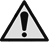 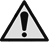 ÖnsözBu standart, Türk Standardları Enstitüsü Gıda, Tarım ve Hayvancılık İhtisas Kurulu’na bağlı TK15 Gıda ve Ziraat Teknik Komitesi’nce TS 10626:1993’ün revizyonu olarak hazırlanmış ve TSE Teknik Kurulu’nun ………….. tarihli toplantısında kabul edilerek yayımına karar verilmiştir.Bu standart yayımlandığında TS 10626:1993'ün yerini alır.Bu standardın hazırlanmasında, milli ihtiyaç ve imkanlarımız ön planda olmak üzere, milletlerarası standardlar ve ekonomik ilişkilerimiz bulunan yabancı ülkelerin standartlarındaki esaslar da göz önünde bulundurularak; yarar görülen hallerde, olabilen yakınlık ve benzerliklerin sağlanmasına ve bu esasların, ülkemiz şartları ile bağdaştırılmasına çalışılmıştır.Bu standart son şeklini almadan önce; üretici, imalatçı ve tüketici durumundaki konunun ilgilileri ile gerekli işbirliği yapılmış ve alınan görüşlere göre revize edilmiştir.Bu standartta kullanılan bazı kelime ve/veya ifadeler patent haklarına konu olabilir. Böyle bir patent hakkının belirlenmesi durumunda TSE sorumlu tutulamaz.İçindekilerSayfaÖnsöz		iii1	Kapsam	12	Bağlayıcı atıflar	13	Terimler ve tanımlar	24	Sınıflandırma ve özellikler	34.1	Sınıflandırma	34.2	Özellikler	34.3	Özellik, muayene ve deney madde numaralar	45	Numune alma, muayene ve deneyler	55.1	Numune alma	55.2	Muayeneler	55.3	Deneyler	55.4	Değerlendirme	65.5	Muayene ve deney raporu	66	Piyasaya arz	66.1	Ambalajlama	66.2	İşaretleme	76.3	Muhafaza ve taşıma	77	Çeşitli hükümler	7Kaynaklar	8KapsamBu standart simidi kapsar. Diğer hamur mamullerini kapsamaz.Bağlayıcı atıflarBu standartta diğer standart ve/veya dokümanlara atıf yapılmaktadır. Bu atıflar metin içerisinde uygun yerlerde belirtilmiş ve aşağıda liste halinde verilmiştir. Tarihli atıflarda, yalnızca alıntı yapılan baskı geçerlidir. Tarihli olmayan dokümanlar için, atıf yapılan dokümanın (tüm tadiller dâhil) son baskısı geçerlidir. * İşaretli olanlar bu standardın basıldığı tarihte İngilizce metin olarak yayımlanmış olan Türk Standartlarıdır.Terimler ve tanımlar3.1simitbuğday ununun içme suyu, ekmek mayası, yemeklik tuz ve mevzuatına uygun katkı maddesi ilavesi ile üretim tekniğine göre, yoğrularak hamur haline getirilmesi, tekniğine uygun olarak fermente edilmesi, tek veya çift burgu verilip renklendirme amaçlı pekmeze daldırıldıktan sonra üzerine çeşni malzemesi konulup halka şekli verilerek fermente edildikten sonra tekniğine uygun olarak pişirilmesi ile elde edilen mamul   3.1.1sokak simidibuğday ununun içme suyu, ekmek mayası, yemeklik tuz ilavesi ile üretim tekniğine göre, yoğrularak hamur haline getirilmesi, tekniğine uygun olarak fermente edilmesi, tek veya çift burgu verilip renklendirme amaçlı pekmeze daldırıldıktan sonra üzerine çeşni malzemesi konulup halka şekli verilerek fermente edildikten sonra tekniğine uygun olarak pişirilmesi ile elde edilen mamul   3.1.2pastane simidi / tereyağlı simitbuğday ununun içme suyu, ekmek mayası, yemeklik tuz, şeker, tereyağı ve mevzuatına uygun katkı maddesi ile gerektiğinde lezzet verici maddelerin bir veya birkaçının ilavesi ile üretim tekniğine göre, yoğrularak hamur haline getirilmesi, tekniğine uygun olarak fermente edilmesi, tek veya çift burgu verilip renklendirme amaçlı pekmeze daldırıldıktan sonra üzerine çeşni malzemesi konulup halka şekli verilerek fermente edildikten sonra tekniğine uygun olarak pişirilmesi ile elde edilen mamul   3.1.3dolgulu simit/ içli simitbuğday ununun içme suyu, ekmek mayası, yemeklik tuz, mevzuatına uygun katkı maddesi ile gerektiğinde lezzet verici maddelerin bir veya birkaçının ilavesi ile üretim tekniğine göre, yoğrularak hamur haline getirilmesi, tekniğine uygun olarak fermente edilmesi, iç malzeme ilavesi ile şekil verilmesi renklendirme amaçlı pekmeze daldırıldıktan sonra üzerine çeşni malzemesi konulup fermente edildikten sonra tekniğine uygun olarak pişirilmesi ile elde edilen mamul    3.1.4hamuru haşlanmış simitbuğday ununun içme suyu, ekmek mayası, yemeklik tuz ilavesi ile üretim tekniğine göre, yoğrularak hamur haline getirilmesi, tekniğine uygun olarak fermente edilmesi, tek veya çift burgu verilip sıcak suda haşlanması renklendirme amaçlı pekmeze daldırıldıktan sonra halka şekli verilerek tekniğine uygun olarak pişirilmesi ile elde edilen mamul   3.2   çeşni maddelerisimit hamuru üzerine konulan susam tohumu, çöreotu, ayçekirdeği,  chia tohumu, tahıl miksi  vb. malzemelerin bir veya birkaçının karışımı.3.3. iç malzeme peynir, zeytin, sucuk, sosis, salam, çikolata vb. malzemelerin bir veya birkaçının karışımı.3.4yabancı maddesimide katılmasına müsaade edilen maddelerin dışında gözle görülebilen her türlü madde3.5katkı maddelerisimide Türk Gıda Kodeksi’ne göre katılmasına izin verilen maddeler Sınıflandırma ve özelliklerSınıflandırmaSınıflarSimit tek sınıftır.ÇeşitlerSimit üretim metoduna göre;Sokak simidi,Pastane simidi/Tereyağlı simit,Dolgulu simit/İçli simitHamuru haşlanmış simitolmak üzere dört çeşittir.TiplerSimit çeşni maddesi ihtiva edip etmemesine göreSade,Çeşniliolmak üzere iki tipe ayrılır.ÖzelliklerDuyusal özelliklerSimidin duyusal özellikleri Çizelge 1’de verilen değerlere uygun olmalıdır.Çizelge 1 — Simidin duyusal özellikleriFiziksel ve Kimyasal özellikler Simidin fiziksel ve kimyasal özellikleri Çizelge 2"de verilen değerlere uygun olmalıdır.Çizelge 2 — Simidin fiziksel ve kimyasal özellikleriMikrobiyolojik özelliklerSimidin mikrobiyolojik özellikleri Çizelge 3'de verilen değerlere uygun olmalıdır.Çizelge 3 — Simidin mikrobiyolojik özellikleriÖzellik, muayene ve deney madde numaralarBu standartta verilen özellikler ile bunların, muayene ve deney madde numaraları Çizelge 4'te verilmiştir.Çizelge 4 — Özellik, muayene ve deneylerine ait madde numaralarıNumune alma, muayene ve deneylerNumune almaİmal tarihi ve fırın çıkış saati, çeşidi, tipi aynı olan ve bir defada muayeneye sunulan simitler bir parti sayılır. Partiden numune TS 5000’'e göre alınır.MuayenelerAmbalaj muayenesiSimitler ambalajlı olarak piyasa verildiğinde ambalaj malzemesi  kullanılmamış, temiz, mevzuatına uygun olmalıdır. Duyusal muayeneDuyusal özellikler, bakılarak, koklanarak ve tadılarak muayene edilir ve sonucun Madde 4.2.1'e uyup uymadığına bakılır.DeneylerDeneylerde TS EN ISO 3696’ya uygun damıtık su veya buna eş değer saflıktaki su kullanılmalıdır. Kullanılan reaktiflerin tümü analitik saflıkta olmalı, ayarlı çözeltiler TS 545'e, belirteç çözeltiler TS 2104'e göre hazırlanır.Rutubet tayiniRutubet tayini, TS 5000’e göre yapılır ve sonucun Madde 4.2.2’ye uygun olup olmadığına bakılır. Tuz tayiniTuz tayini, TS 5000’e göre yapılır ve sonucun Madde 4.2.2’ye uygun olup olmadığına bakılır.%10'luk Hidroklorik asitte çözünmeyen kül tayini%10'luk Hidroklorik asitte çözünmeyen kül tayini, TS 5000’e göre yapılır ve sonucun Madde 4.2.2’ye uygun olup olmadığına bakılır.Asitlik tayiniAsitlik tayini, TS 5000'e göre yapılır ve sonucun Madde 4.2.2'ye uygun olup olmadığına bakılır.Aflatoksin B1 ve Aflatoksin toplam (B1+B2+G1+ G2) tayiniAflatoksin B1 ve Aflatoksin toplam (B1+B2+G1+ G2) tayini, TS EN ISO 16050’ye göre yapılır ve sonucun Madde 4.2.2'ye uygun olup olmadığına bakılır.Maya ve küf sayımıMaya ve küf sayımı, TS ISO 21527-2’ye göre yapılır ve sonucun Madde 4.2.3’e uygun olup olmadığına bakılır.Sünme (Rope) sporu aranmasıSünme (Rope) sporu aranması, TS 5000'e göre yapılır, sonucun Madde 4.2.3'e uygun olup olmadığına bakılır.Koagulaz pozitif stafilokokların sayımıKoagulaz pozitif stafilokokların sayımı, TS EN ISO 6888-1’e (referans yöntem) göre veya TS EN ISO 6888-2’ye veya TS 6582-3 EN ISO 6888-3’e göre yapılır ve sonucun Madde 4.2.3'e uygun olup olmadığına bakılır.DeğerlendirmeMuayene ve deney neticelerinin her biri bu standarda uygun ise parti standarda uygun sayılır.Muayene ve deney raporuMuayene ve deney raporunda en az aşağıdaki bilgiler bulunmalıdır:Firmanın adı ve adresi,Muayene ve deneyin yapıldığı yerin ve laboratuvarın adı,Muayene ve deneyi yapanın ve/veya raporu imzalayan yetkililerin adları görev ve meslekleri,Numunenin alındığı tarih ile muayene ve deney tarihi,Numunenin tanıtılması,Muayene ve deneylerde uygulanan standartların numaraları,Sonuçların gösterilmesi,Muayene ve deney sonuçlarını değiştirebilecek faktörlerin mahzurlarını gidermek üzere alınan tedbirler,Uygulanan muayene ve deney metotlarında belirtilmeyen veya mecburî görülmeyen, fakat muayene ve deneyde yer almış olan işlemler,Standarda uygun olup olmadığı,Rapora ait seri numarası ve tarih, her sayfanın numarası ve toplam sayfa sayısı.Piyasaya arzAmbalajlamaSimitler kapalı temiz camekanlar içinde muhafaza edilmek şartı ile fırınlarda ve bayilerde satılır. Kullanılmamış, temiz, mevzuatına uygun ambalajlar içerisinde müşteriye sunulmalıdır.İşaretlemeSon tüketiciye ambalajsız olarak satılan simitler ile ilgili olarak aşağıda belirtilen zorunlu bilgiler satın alan kişinin görebileceği yerlerde bulundurulur veya simit ile birlikte satın alan kişiye sunulur.Firmanın ticari unvanı veya kısa adı, adresi ve tescilli markası,Mamulün adı, Bu standardın işaret ve numarası (TS 10626 şeklinde),Sınıfı, tipiNet kütlesi (g olarak)İç malzeme çeşidi (peynirli, zeytinli, vb.)Parti, seri veya kod numaralarından en az birisi,Firmaca tavsiye edilen tüketim tarihi   Bu bilgiler gerektiğinde, Türkçe’nin yanı sıra yabancı dillerde de yazılabilir.Muhafaza ve taşımaSimitler fırınlarda, depolarda ve nakliye sırasında yabancı kokulu, nemli ve diğer özelliklerine zarar verecek maddelerle bir arada bulundurulmamalıdır.Ambalajsız olarak piyasaya arz edilen ürünler, tamamen kapalı, unlu mamullerin taşınması dışında herhangi bir taşıma işleminde kullanılmayan taşıma araçlarına bulaşma riskini engelleyecek biçimde yerleştirilmelidir.Çeşitli hükümlerİmalatçı veya satıcı bu standarda uygun olarak imal edildiğini beyan ettiği simitler için istendiğinde standarda uygunluk beyannamesi vermeye veya göstermeye mecburdur. Bu beyannamede satış konusu simidin;Madde 4'teki özelliklere uygun olduğunun,Madde 5'teki muayene ve deneylerin yapılmış ve uygun sonuç alınmış bulunduğunun belirtilmesi gerekir. KaynaklarTürk Gıda Kodeksi – Mikrobiyolojik Kriterler Yönetmeliği (29.12.2011 tarih ve 28157/3. mükerrer sayılı Resmi Gazete).HOSENEY, R.C.,  1986, Principles of Cereals Science and Technology. American Association of   Cereal Ghemists Inc. St. Paul Minnesota, USU 327 S.KENT, N.L., 1983, Technology of Cereals. Third Edition. Pergamon Press Ltd. Şti. 221 S.POMERANZ, Y,  1988,  Wheat  Chemistry  and  Technology.  Volume  II.  Anerican Association of   Cereal Chemists. Inc. St. Pauy Minnesota, USA 561 S.PYLER, E.J., 1973, Baking Science and Technology. Volume I and II. Scotland Publishing Com.   Kansas, USA. 1075 S.Milli Savunma Bakanlığı Teknik Hizmetler Dairesi BaşkanlığıMadde 3.1 Simit tanımına çeşni maddesinin de eklenmesine ilişkin görüşleriUyulduMilli Savunma Bakanlığı Teknik Hizmetler Dairesi BaşkanlığıMadde 3.3 “hamurun içine” ibaresinin eklenmesine ilişkin görüşleriUyulduMilli Savunma Bakanlığı Teknik Hizmetler Dairesi BaşkanlığıMadde 4.2.2 Kimyasal özellikler %10’luk  HCl’de çözünmeyen kül değerine ilişkin görüşleriUyulduMilli Savunma Bakanlığı Teknik Hizmetler Dairesi BaşkanlığıMadde 6.2 İşaretleme maddesine ilişkin görüşleriUyulduTarım ve Orman Bakanlığı Gıda ve Kontrol Genel MüdürlüğüSimit çeşitlerinin de ilave edilmesine ilişkin görüşleriUyuldu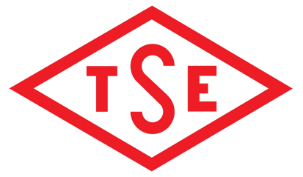 TÜRK
STANDARDLARI
ENSTİTÜSÜTürk StandardıTürk Standardıtst 10626tst 10626tst 10626 yerine yerine yerineICS ICS ICS TS NoTürkçe Adıİngilizce AdıTS 545Ayarlı çözeltilerin hazırlanmasıPreparation of standard solutions for volumetric analysisTS 2104Belirteçler, belirteç çözeltileri hazırlama yöntemleriIndicators - Methods of preparation of indicator solutionsTS EN ISO 3696Su - Analitik laboratuvarında kullanılan - Özellikler ve deney metotlarıWater for analytical laboratory use - Specification and test methodsTS 5000EkmekBreadTS 6582-3 EN ISO 6888-3Gıda ve hayvan yemleri mikrobiyolojisi - Koagülaz-Pozitif stafilokok sayımı için yatay yöntem (staphylococcus aureus ve diğer türler) bölüm 3: Belirleme ve düşük sayımlar için ems tekniğiMicrobiology of food and animal feeding stuffs - Horizontal method for the enumeration of coagulase-positive staphylococci (Staphylococcus aureus and other species) - Part 3 : Detection and MPN technique for low numbersTS EN ISO 6888-1*Gıda zincirinin mikrobiyolojisi - Koagülaz pozitif stafilokokların (Staphylococcus aureus ve diğer türler) sayımı için yatay yöntem - Bölüm 1: Baird-Parker agar besiyeri kullanan yöntemMicrobiology of the food chain - Horizontal method for the enumeration of coagulase-positive staphylococci (Staphylococcus aureus and other species) - Part 1: Method using Baird-Parker agar mediumTS EN ISO 6888-2*Gıda zincirinin mikrobiyolojisi - Koagülaz pozitif stafilokokların (Staphylococcus aureus ve diğer türler) sayımı için yatay yöntem - Bölüm 2: Tavşan plazma fibrinojen agar besiyeri kullanan yöntemMicrobiology of the food chain - Horizontal method for the enumeration of coagulase-positive staphylococci (Staphylococcus aureus and other species) - Part 2: Method using rabbit plasma fibrinogen agar mediumTS EN ISO 16050Gıda maddeleri - Hububat, sert kabuklu yemiş ve bunlardan üretilmiş ürünler içindeki aflatoksin b1 ve toplam aflatoksin (b1, b2, g1 ve g2) muhtevasının tayini - Yüksek performanslı sıvı kromatografi yöntemiFoodstuffs – Determination of aflatoxin B1, and the total content of aflatoxins B1, B2, G1 and G2 in cereals, nuts and derived products – High-performance liquid chromatographic methodTS ISO 21527-2Gıda ve hayvan yemleri mikrobiyolojisi - Maya ve küflerin sayımı için yatay yöntem - Bölüm 2: Su aktivitesi 0,95'e eşit veya daha düşük olan ürünlerde koloni sayım tekniğiMicrobiology of food and animal feeding stuffs - Horizontal method for the enumeration of yeasts and moulds - Part 2: Colony count technique in products with water activity less than or equal to 0,95ÖzellikDeğerTat ve kokuKendine has tat ve kokuda olmalı, acılaşmış, ekşimiş, kokuşmuş olmamalı, küf kokusu ve tadı hissedilmemelidir.Renk ve görünüşİyi pişmiş ve kabarmış, kendisine has görünümde ve renkte olmalı, parçalanmış, ezilmiş ve küflenmiş olmamalı, kabuk iyi ve tam teşekkül etmiş ve iç kısımdan ayrılmamış olmalıdır. Çeşni malzemesi olarak kullanılan malzemeler pişmeden önce ve sonra kendine özgü renk ve görünüşte olmalıdır. İç görünüşSimit kesiti pişkin olmalı, tıkız, yanık, hamur, yapışkan, içinde hamur haline gelmemiş un topakları, iplikleşme, büyük yarık ve boşluklar olmamalı, gözenekler homojen olmalıdır. Dolgulu simitlerde iç malzeme hamurun dışına taşmamalıdır.Yabancı maddeBulunmamalıdır.ÖzellikDeğerDeğerDeğerDeğerÖzellikSokak simidiPastane simidiDolgulu simitHamuru haşlanmış simitRutubet muhtevası, %(m/m), en çok,264040AranmazTuz (kuru maddede), %(m/m), en çok,2,0AranmazAranmazAranmaz%10'luk HCl 'de çözünmeyen kül (kuru maddede), %(m/m), en çok,0,1AranmazAranmazAranmazAsit Miktarı (100 g simidin asitliğini nötrleştirmek için sarf edilen 1 M NaOH’ın mL olarak hacmi, en çok), ml6,0AranmazAranmazAranmazAflatoksin B1, ppb, en çok8,08,08,08,0Aflatoksin toplam (B1+B2+G1+G2), ppb, en çok15,015,015,015,0ÖzellikSınırlarSınırlarSınırlarSınırlarÖzellikncmMMaya ve küf (kob/g-mL)52102103Sünme (rop) sporu (kob/g-mL)524,5x1031,1x104Koagulaz pozitif stafilokoklar (kob/g-mL)52102103n: analize alınacak numune sayısı, c: “M” değeri taşıyabilecek en fazla numune sayısı, m: (n-c) sayıdaki numunede bulunabilecek en fazla değer, M: “c” sayıdaki numunede bulunabilecek en fazla değeridir .n: analize alınacak numune sayısı, c: “M” değeri taşıyabilecek en fazla numune sayısı, m: (n-c) sayıdaki numunede bulunabilecek en fazla değer, M: “c” sayıdaki numunede bulunabilecek en fazla değeridir .n: analize alınacak numune sayısı, c: “M” değeri taşıyabilecek en fazla numune sayısı, m: (n-c) sayıdaki numunede bulunabilecek en fazla değer, M: “c” sayıdaki numunede bulunabilecek en fazla değeridir .n: analize alınacak numune sayısı, c: “M” değeri taşıyabilecek en fazla numune sayısı, m: (n-c) sayıdaki numunede bulunabilecek en fazla değer, M: “c” sayıdaki numunede bulunabilecek en fazla değeridir .n: analize alınacak numune sayısı, c: “M” değeri taşıyabilecek en fazla numune sayısı, m: (n-c) sayıdaki numunede bulunabilecek en fazla değer, M: “c” sayıdaki numunede bulunabilecek en fazla değeridir .ÖzellikÖzellik madde numaralarıMuayene ve deney madde numaralarıDuyusal muayene4.2.15.2.2Rutubet muhtevası tayini4.2.25.3.1Tuz tayini4.2.25.3.2%10'luk HCl 'de çözünmeyen kül tayini4.2.25.3.3Asit miktarı tayini4.2.25.3.4Aflatoksin B1 tayini4.2.25.3.5Aflatoksin toplam (B1+B2+G1+G2) tayini4.2.25.3.5Maya ve küf sayımı4.2.35.3.6Sünme (rope) sporu sayımı4.2.35.3.7Koagulaz pozitif stafilokoklar sayımı4.2.35.3.8Ambalajlama6.15.2.1İşaretleme6.26.2